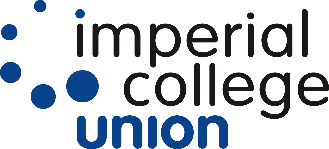 Imperial College Union Health & Safety CommitteeTuesday 13 February 2018AGENDA ITEM NO.8TITLERifle & Pistol Club Presentation AUTHORPaul Buckley EXECUTIVE SUMMARYThe Union conducted an inspection visit of the Rifle & Pistol Club Range on 31January 2018.The visit was very informative and helpful to better understand the operational and safety management of the club and the opportunities available to members.  An inspection report was completed by TBH (DPCS) and PB, and the captain of the Club invited to present to the Committee to increase our knowledge and understanding of their activities.    PURPOSEGroup discussion topic: Safety management at Rifle & Pistol Club15-20  minute presentation and discussion facilitated by Jake Mossom Club CaptainDECISION/ACTION REQUIREDFor Information.  